COVID-19 Test Request FormPlease complete one form for each patient that COVID-19 testing is requested for. Include form with specimen submission.REPORTER INFORMATION Today’s Date: 1/19/2022			CLIA Laboratory ID:  19D2217087Laboratory Director: Xiao-Ming Yin, M.D. 	Phone:  805-680-0377 PATIENT INFORMATION First Name: 	Last Name:  Phone: Address:  City:   Zip Code:  	County/Parish:  State:  Email:    Date of Birth:   Age:   Sex:  Male  Female        Race:  American Indian or Alaska Native    Asian   Black   Native Hawaiian or Pacific Islander                        White    Other)		                       Ethnicity:  Hispanic/Latino    Not Hispanic/Latino  Additional information required for testing: Does the patient work in a healthcare facility or congregate setting? (e.g., long-term care facility, shelter, prison, jail)     YES  NO    If yes, Facility Name & occupation: Does the patient live in a congregate setting? (e.g., long-term care facility, shelter, group home, prison, jail) 	          YES  NO     If yes, Facility Name:Is the patient pregnant?    YES  NOINFORMED CONSENTPlease carefully read the following informed consent: a. I authorize this COVID-19 testing unit to conduct testing for COVID-19 through a nasal swab     b. I authorize my test results to be disclosed to the county, state, or to any other governmental entity as may be required by law. 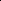 c. I understand the testing unit is not acting as my medical provider. Testing does not replace treatment by my medical provider. I assume complete responsibility to take appropriate action with regards to my test results.  e. I understand that, as with any medical test, there is the potential for false positive or false negative test results. f.  I have been given the opportunity to ask questions before I sign, and I have been told that I can ask other questions at any time. I voluntarily agree to testing for COVID-19.This test was developed, and its performance characteristics determined by NanoPin Technologies, INC.  It is intended for the qualitative detection of SARS-CoV-2 in nasal swabs. This test may be used for surveillance, screening or clinical purposes to detect the presence of the nuclear acids of SARS-CoV-2. This laboratory is certified under the Clinical Laboratory Improvement Amendments (CLIA) as qualified to perform high complexity clinical laboratory testing. As a CLIA lab developed test (LDT), this test is not subject to FDA jurisdiction and does not require an Emergency Use Authorization (EUA) from the FDA.Signature of Patient __________________________________________	         Date: 1/19/2022